Publicado en Madrid el 26/01/2023 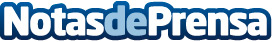 Consejos Fersay para saber cómo limpiar las gomas negras de la neveraFersay es una sociedad 100% española perteneciente al Grupo Etco, empresa líder en la exportación de accesorios y repuestos para electrónica y electrodomésticos del hogarDatos de contacto:Pura De ROJAS+34619983310Nota de prensa publicada en: https://www.notasdeprensa.es/consejos-fersay-para-saber-como-limpiar-las_1 Categorias: Franquicias Emprendedores Servicios Técnicos Hogar Electrodomésticos http://www.notasdeprensa.es